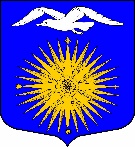 МЕСТНАЯ АДМИНИСТРАЦИЯ МУНИЦИПАЛЬНОГО ОБРАЗОВАНИЯБОЛЬШЕИЖОРСКОЕ ГОРОДСКОЕ ПОСЕЛЕНИЕ МУНИЦИПАЛЬНОГО ОБРАЗОВАНИЯ ЛОМОНОСОВСКИЙ МУНИЦИПАЛЬНЫЙ РАЙОН ЛЕНИНГРАДСКОЙ ОБЛАСТИП О С Т А Н О В Л Е Н И Е «17» ноября 2023 года                         						              № 111В соответствии с п. 3.6. Приказа Министерства строительства и жилищно-коммунального хозяйства Российской Федерации от 29.12.2021г. № 1042/пр «Об утверждении методических рекомендаций по разработке норм и правил по благоустройству территорий муниципальных образований», поручением Губернатора Ленинградской области А.Ю. Дрозденко от 18.05.2022 г., методическими рекомендациями Администрации Ленинградской области 1013в/2023/ПР от 25.07.2023 г. местная администрация муниципального образования Большеижорское городское поселение Ломоносовский муниципальный район Ленинградской областип о с т а н о в л я е т:1. Утвердить Приложение к правилам благоустройства муниципального образования Большеижорское городское поселение Ломоносовский муниципальный район Ленинградской области, утвержденных Решением Совета депутатов №29 от 04 октября 2023 года в части Дизайн-кода муниципального образования Большеижорское городское поселение Ломоносовский муниципальный район Ленинградской области.2. Разместить настоящее Постановление на официальном сайте местной администрации муниципального образования Большеижорское городское поселение.3. Настоящее Постановление вступает в силу с момента его подписания.4. Контроль за исполнением Постановления возлагается на заместителя главы администрации Бочарова Ю.В.И.О. Главы местной администрации МОБольшеижорское городское поселение					         И.Д. ПожарскийИсп. Савенко Д.А.Об утверждении Приложения к правилам благоустройства муниципального образования Большеижорское городское поселение Ломоносовский муниципальный район Ленинградской области в части Дизайн-кода муниципального образования Большеижорское городское поселение Ломоносовский муниципальный район Ленинградской области.